Sr.No - 02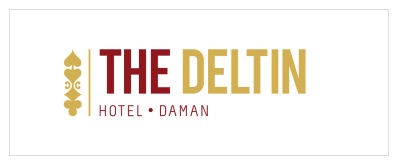 Delta Corp Limited“The Deltin” hotelOffice: C/o.Delta Corp Limited, 2nd Floor, Bayside Mall, Tardeo Road, Haji Ali, Mumbai 400 034. Ph : 022-40794708Website :http://www.deltacorp.in/tender/								TENDER NOTICESEALED tenders are invited in a envelope up to 4.00 p.m. by Monday 30th Jan 2023 , for the supply of goods and services at Daman 5 Star Hotel “The Deltin”for the Financial Year : April 2023 to March 2024. The goods/items are grocery, spices, ghee, edible oil, Aata, Maida, sugar, Milk Products, Indian and Imported Fresh Vegetables & Fruits, Meat, Eggs, Fish and Sea Food (Fresh & Frozen), Printing & Stationery, Alcoholic and Non Alcoholic Beverages, Housekeeping Supplies, Water tanker Supplies, Tobacco & Cigar, Florist/flower suppliers, Skilled/Unskilled Labour Suppliers, Sugar, Salt & pepper sachets, Ice Cream & Kulfi, Packing Material, Garden Maintenance with Labour and consumables, Bakery items suppliers, crockery. Cutlery, Kitchen equipment’s & utensils suppliers, Carpentry, Electrical, Hardware, plumbing and paint items suppliers, caterings items suppliers, Consumables Supplier, Printer & Cartage Suppliers, IT equipment, display board, signage’s,  Tissue Paper / Napkin/toilet rolls, laundry bag ,sleeper, rooms supplies dental kit, shaving kit, comb, loofa, etc. garbage bags & miscellaneous consumables supplier, Fuel gel suppliers, Charcoal/diesel suppliers,.Annual Contractors for :  Wedding/Event Decorator,  DJ with Equipment’s Contractor, Kitchen Equipment’s/Burner, gas stove and Hood Cleaning AMC vendor, Transformers & Electrical Panels AMC Vendor, Motors rewinding vendor, Roof/ACP/Glass Façade Cleaning Vendor, Civil & Fabricators Contractors, painting contractors, furniture repair service, Elevators maintenance vendor, Air conditioner & HVAC vendors, CCTV AMC Vendor, Security Agency Contractor,  Scrap buyers, Authorized Wet & Dry Garbage Vendor, Chamber Cleaners Vendors, STP/WTP  Maintenance vendor, Swimming pool maintenance vendors, pest control agency, skilled /unskilled manpower    Provider agency, toughen glass supply & installation vendors, garden maintenance agency.    Note: The terms and conditions of the Tender in prescribed pro-forma available on our website-http://www.deltacorp.in/tender.html & Physical Tender Form and other particulars are available on Daman & Mumbai Offices, Daman :- Delta Corp Limited (The Deltin), Survey No.8/1 & 8/1-A, Varkund, Nani Daman, Daman (U.T) 396210. Ph : 0260-6699141. Mumbai- Delta Corp Limited, 2nd Floor, Bayside Mall, Tardeo Road, Haji Ali, Mumbai 400 034. Between 9.00 a.m. and 5.00 p.m. on working days. Bidder has to submit tender on or before 4.00 p.m. by Monday 30th Jan 2023. (The reference of main Item should be written on the envelope; Tenderer is free to bid for single or more items)  The Tender Inviting Department shall not be responsible if the Tender is lost / not received due to postal delay.Delta Corp Limited”The Deltin Hotel Office: C/o.Delta Corp Limited, 2nd Floor, Bayside Mall, Tardeo Road, Haji Ali, Mumbai 400 034. Ph : 022-40794708Website :http://www.deltacorp.in/tender/								SEALED tenders are invited up to 4.00 p.m. on Monday 30th Jan 2023, for the supply of the following items on a rate contract basis, for the period 1st April 2023 to 31st March 2024.	The tender is subject to the following terms and conditions:Well known Branded products will be given preference.  Past experience in supplying to reputed organizations is necessary.The hotel reserves the right to reject any or all the tenders without assigning any reasons whatsoever and no representation shall be entertained on this account.All rates will be inclusive of all taxes and delivery charges.  All items will be supplied an at door delivery basis at the hotel site in Daman. INDICATIVE DETAILS OF TENDERS ON RATE CONTRACT BASISFOR THE PERIOD 01.4.2023 TO 31.03.2024Delta Corp LimitedThe Deltin Hotel Office: C/o.Delta Corp Limited, 2nd Floor, Bayside Mall, Tardeo Road, Haji Ali, Mumbai 400 034.Ph : 022-40794708Website :http://www.deltacorp.in/tender/								GENERAL DIRECTIONS TO TENDERERSTenderers are to sign the Tender form, giving exact specification of the articles, the contents and the design of the articles and the schedules of rates.  All tenders, not so signed, shall be rejected.The hotel reserves the right to disqualify the complete tender if overwriting or erasing is found in the rate column.  Each page must be stamped and signed.Tenders are to be enclosed in sealed envelopes addressed to the company of the company clearly stating on the envelope the category of articles tendered for.No tender will be accepted unless it is properly sealed. Tenders must be brought duly sealed to the above said address and delivered as directed.  All tender quotations should, besides the specifications already stated in the Tender Form very clearly specify the articles in respect of contents, brand, quality, quantity, size, weight and any other additional specification, wherever applicable to such items.In the event of the Tender being accepted, the contract must be signed by by the authorized representative of the entity bidding for the Tender.Successful tenderer or tenderers shall supply articles in such quantities and as per specifications and quality demanded as any ordered on him or them from time to time.  The quantities mentioned in the schedule are only indicative of the estimated requirements of the hotel, and the hotel does not bind itself to purchase/to complete any or all the quantities indicated therein.If any article is not available or the Tenderer does not want to quote for it, clear remarks to this effect must be made against such articles.The successful tenderers will be required to deliver the articles under the terms of contract at the hotel in Daman which shall be inclusive of delivery charges, cartage, freight etc.The hotel also reserves the right to enter into parallel contracts simultaneously or at any time during the period of this contract with one or more tenderer(s)/supplier(s) for such quantity of such item(s) as the Company (whose decision shall be final) may determine and terminate the contract with21 days noticein the case of the unsatisfactory performance of the tenderers.All disputes are subject  toDaman jurisdiction only.To be furnished after acceptance of tender &before execution of agreement.I/We agree to abide by above		terms and conditions			………………………		Signature of Tenderer			FINANCIAL BIDFrom: __________________	__________________ 	___________________To,Mr. Girish Agarwal/Mr. Pragnesh ShahThe Deltin,Delta Corp Limited2nd Floor, Bayside Mall,Opp, Sobo Central, Tardeo Road,Hajiali, Mumbai 400 034 Sir,	With reference to your advertisement-Tender in the local newspapers and website for the year 01 April 2023 to 31 March 2024 for the following items, I/We hereby submit my/our Financial bid required by you:Beverages:-NOTE:--------------------------------		Signature of Tenderer			IT_DESCUOMQTY IN NOSRATEDIET COKE 300 ML 300 MLCA778GINGER ALE 300 ML 300 MLCA662COKE CAN 300 ML 300 MLCA3514SPRITE 300 ML 300 MLCA1613REDBULL ENERGY DRINK 250ML 250 MLCA2102TONIC WATER 300ML 300 MLCA461JUICE CRANBERY1000ML-REAL 1000 MLPKT1483JUICE TOMATO 1000ML-REAL 1000 MLPKT56JUICE POMEGRANATE 1000ML-REAL 1000 MLPKT72JUICE ORANGE1000 ML-REAL 1000 MLPKT2794JUICE PINEAPPLE1000ML-REAL 1000 MLPKT1670JUICE GUAVA1000ML-REAL 1000 MLPKT893JUICE LITCHI 1000ML-REAL 1000 MLPKT1930JUICE APPLE1000 ML-REAL 1000 MLPKT374JUICE MANGO1000 ML-REAL 1000 MLPKT835JUICE MIXED FRUIT1000ML-REAL 1000 MLPKT475JUICE MIXED FRUIT REAL 200ML 1 PKPKT24PAPAR BOAT - MIX FRUITS JUICE 250MLNOS499PAPAR BOAT - LITCHI JUICE 250MLNOS499KINLEY WATER 1LTR 1000 MLBTL6660SODA KINLEY 750ML 750 MLBTL4752KINLEY WATER 500ML 500 MLBTL137462COCA-COLA 2.25 LTR 2250 MLBTL1372SPRITE 2.25 LTR 2250 MLBTL1480FANTA 2.25 LTR 2250 MLBTL11Mineral water 200 ml bottleBTL382234Mineral water 20Ltr JarJR36BISLERI WATER 1LTR 1000 MLBTL29MINERAL WATER CLEAR 200MLBTL156701MINERAL WATER CLEAR 500MLBTL15840MINERAL WATER CLEAR 1000MLBTL36144MONIN WATER MELON SYRUP 1000 ML 1000 MLBTL8MONIN BLUE CURACAO SYRUP 1000 ML 1000 MLBTL24MONIN MINT SYRUP 1000 ML 1000 MLBTL22MONIN GRENADINE SYRUP 1000 ML 1000 MLBTL4MONIN VANILLA SYRUP 1000 ML 1000 MLBTL11MONIN  PEACH SYRUP 1000 ML 1000 MLBTL11MONIN PASSION FRUIT SYRUP 1000 ML 1000 MLBTL4MONIN GREEN APPLE SYRUP 1000 ML 1000 MLBTL10MONIN PEACH SYRUP 700ML 700 MLBTL2MONIN TRIPLE SEC SYRUP 1 LTR 1000 MLBTL16MONIN CARAMEL SYRUP 1000 MLBTL2MONIN PEACH SYRUP 1000MLBTL8MONIN VANILLA SYRUP 700 MLBTL1LITCHI IN SYRUP 450gmsTIN8LITCHI IN SYRUP 850/800GMS 1 TINTIN6SYRUP MAPLE 710 ML 1 BTLBTL58SYRUP  CHOCOLATE  623 GM-HERSHEY 1 BTLBTL163SYRUP KOKAM (750ML) NOBLE 1 BTLBTL582MAPRO SYRUP LIME CORDIAL 750 ML 1 BTLBTL342SYRUP ROSE MANAMA 750ML 1 BTLBTL29SYRUP KKALAKHATA 750 ML-MAPRO/MANAMA/NOBLE 1 BTLBTL62SYRUP AAM PANNA MANAMA 750ML 1 BTLBTL13MAPRO CITRUS BLUE SYRUP 1000 ML 1 BTLBTL74PAAN SYRUP MANAMA750MLBTL2SYRUP ORANGE 5LTR NOBLE 1 JARJR1Please specify the details of each item in units of  weights, measurements etc.Please specify the details of each item in units of  weights, measurements etc.Please specify the details of each item in units of  weights, measurements etc.Please specify the details of each item in units of  weights, measurements etc.Mention BRAND and quote accordinglyThe quantities mentioned in the above schedule are only indicative of the estimated requirements  of the hotel for the year and hotel does not bind itself to purchase any of the quantities indicated above.The quantities mentioned in the above schedule are only indicative of the estimated requirements  of the hotel for the year and hotel does not bind itself to purchase any of the quantities indicated above.The quantities mentioned in the above schedule are only indicative of the estimated requirements  of the hotel for the year and hotel does not bind itself to purchase any of the quantities indicated above.